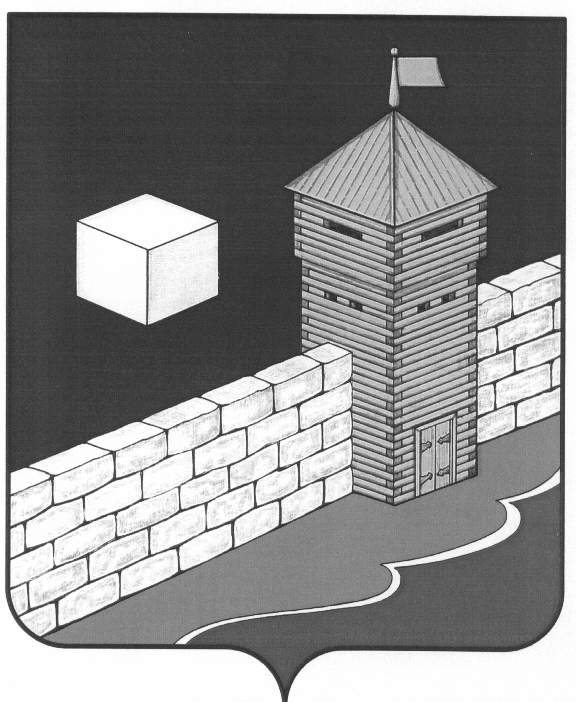 АДМИНИСТРАЦИЯ БЕЛОУСОВСКОГО СЕЛЬСКОГО ПОСЕЛЕНИЯПОСТАНОВЛЕНИЕ30.03.2017 г. N 12с. БелоусовоО признании утратившим силу постановления  от 12.03.2012 г. № 17об утверждении административногорегламента по исполнению муниципальнойфункции «Муниципальный земельныйконтроль» на территории Белоусовскогосельского поселенияВ соответствии с Земельным кодексом Российской Федерации постановлением администрации Еткульского муниципального района № 86 от 05.04.2016 г. «Об утверждении административного регламента по исполнению муниципальной функции «Муниципальный земельный контроль в границах Еткульского муниципального района», администрация Белоусовского сельского поселения ПОСТАНОВЛЯЕТ:Глава Белоусовскогосельского поселения:                                                              М.А. Осинцев 1.Признать утратившим силу постановление от 12.03.2012г. № 17                     об утверждении административного регламента по исполнению муниципальной  функции «Муниципальный земельный  контроль»                      на территории  Белоусовского сельского поселения. 2. Контроль  за  выполнением настоящего постановления оставляю за собой.